Introduction: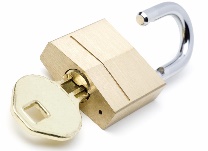 Vision Statement:Mission Statement:Values Statement:Troubling Statistics:Problems and Solutions:Benefits of Disciple Making:Ways to Join the Team:The Great Commission: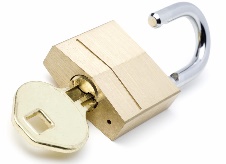 Power of the Great Commission:The Great Empowerment:The Great Eternal Purpose and Appointment:Definition of Discipleship:Definition of a Discipleship:Jesus is our Mission, Method, Model and Movement:Being Professional versus Being Obedient:Discipleship Vocabulary in the Epistles:Discipleship involves Walking:Discipleship involves Doing:Discipleship involves Giving:Discipleship involves “Fishing for Men:”Discipleship is Relational Spheres of Influence:Discipleship is Multiplication:Discipleship is a Leveled Process:Discipleship Values:Models of Discipleship:Four Callings of Jesus Discipleship Model:Spiritual Productivity Discipleship Model:Church Growth Process Discipleship Model:Engage, Establish, Equip, Empower Discipleship Model:Reach out, Plug in, Build up, and Send out Discipleship Model:Discovering, Growing, Equipping, Reproducing Discipleship Model:Win, Build, Send Model:Apostle John’s Model of Spiritual Maturity Discipleship Model:Infants (τεκνον) =  Children (παιδίον) =  Youth (νεανίσκος) =  Adults (παιδίον) =  Disciple Making Ministries’ Discipleship Model of Spiritual Maturity:UnbelieverInfantChildYouthAdultParentGrand ParentDiscipleship is Movement through Locked Levels of Spiritual Maturity:Keys to Discipleship:Goal of Multiplying Fruit:The Smaller the More Effective:Balancing Personal with Corporate Discipleship:The Root Comes Before the Fruit:Thinking Comes Before Behavior:Discover what is Unseen:Moving towards Intentionality:Building Strong Foundations:Teacher must be Ahead of the Student:Seek Reliable and Qualified Students:How to Choose Students:Having a Holistic Approach to Discipleship:Vary the Methods of Discipleship:What happens if the Process is stopped?Building upon Previous Success:Evaluation of Discipleship:Evaluating Success in Discipleship:Evaluating Church in Discipleship:Level 1: Unbeliever PhaseIntroduction:Characteristics of the unbeliever:Rebellion and unbelief in JesusLack of humility and repentanceNegative attitude to Jesus Keys to unlock the level:Someone must invest in the unbelieverBuild relational bridges for evangelismClearly present the gospelConcisely share your personal testimony of faithSpiritual New Birth Precedes Spiritual Truth:You must be born again in order to receive spiritual truthEngle’s Scale of Evangelism:Decision to surrender to Jesus-1. Acceptance of Christian truth about Jesus-2. Understand implications of truth about Jesus-3. Grasp truth about Jesus-4. Investigating Jesus-5. Interested in Jesus-6. Contact with Christians-7. Some awareness of God-8. No awareness of GodGray’s Matrix of Spiritual Awareness:Roles and Responsibilities in Evangelism:Role of the Evangelist:Role of the Holy Spirit:Relational Evangelism Chart:Bridge Building Techniques:Bridge Building Scriptures:Gospel Presentations:Question: Transition:Bad News 1:Bad News 2:Transition:Good News 1:Good New 2:Question:Transition:Follow-up:Transition to the Spiritual Infant Level:Level 2:  Spiritual Infant PhaseIntroduction:Characteristics of the spiritual infant:Understanding of forgiveness of sinIgnorance of truth of the Bible  Not able to spiritually feed oneself Dependent upon others for spiritual growthKeys to unlock the level: Assurance of salvationWater baptismLife of JesusHoly Spirit Names of GodFoundational Bible Truths:
Review SalvationAssurance of SalvationVictory over SinWater BaptismPerson and Works of the Holy SpiritLiving in Community and UnitySanctification for a PurposeLife of Jesus:Fulfilled Prophecies of JesusPerson of JesusMiraculous Incarnation of JesusJesus DedicatedJesus in the Father’s HouseJesus Overcoming Temptation in the DesertJesus Demonstrated Kingdom PowerJesus Preached Kingdom MessageJesus TransfiguredJesus Teaching in ParablesJesus Death and ResurrectionJesus Second Coming
The Names and Nature of God:God ProvidesGod HealsGod our VictoryGod SanctifiesGod our PeaceGod our RighteousnessGod of HostsGod our ShepherdGod is always Present Water Baptism:What is water baptism?Why was Jesus water baptized?Why are new believers water baptized?Holy Spirit Baptism:Who is the Holy Spirit?What does the Holy Spirit do?What is baptism of the Holy Spirit?Introducing Spiritual Disciplines:What are spiritual disciplines?Why have spiritual disciplines?Transition to the Spiritual Child Level:Level 3: Spiritual Child PhaseIntroduction:Characteristics of the spiritual child:Needs family, care, love, stability, routine…Needs teaching, reproof, correction and training in righteousnessKeys to unlock the level:Start spiritual disciplinesBecome grace empowered over sinInclusion into Christian communityBegin to exercise practical faith in communityBeginner Spiritual Disciplines:Begin PrayerBegin Bible StudyBegin JournalingBegin FellowshipBegin Scripture MemoryConnecting to Community:Body of Christ has many partsYou are significant Others are significantEqual member careParts work togetherParts work through loveDefinition of lovePractical ways to loveEvaluate your relationshipsConnecting to God in Worship:Worship is not a religionWorship is connecting with GodWorship is connecting with othersWe were born in the spiritTo worship in spirit and truthConnecting to God with heart, mind, soul…Common errors about worshipGrace Empowerment:Four definitions of graceGrace was ProphesiedJesus came full of grace and truthWe have been saved by graceWe have been justified by graceGod’s grace is sufficientGod’s grace is aboundingGod lavishes on us His riches of graceGod heaps upon us grace upon graceGod extends grace to the humbleWe have access Gods throne by graceGod’s grace empowers God’s grace enrichesGod’s grace executes wondersGod’s grace extends into eternityGod’s grace secures inheritanceGod’s grace enlightens believersGod’s grace connects to giftsGod’s grace gifts humanityGod’s grace gifts believersGod’s grace gifts the churchWhere sin increased grace increased moreGrace produces spiritual fruitChristian Character in Community:God designed us for godlinessGodliness is profitableList of sins from 1 CorinthiansList of sins from GalatiansList of sins from EphesiansList of sins from ColossiansSeven building blocks of characterLove in communityMaking sure your callingAdditional Christian Character Traits:Humbly submittedBiblically formedRelationally healthyMorally discerningSacrificially generousMore Christian character traitsSeven steps towards obediencePractical Faith:Listening to GodDeveloping discernmentRemaining spiritually focusedResponding to God’s callingSubmitting to GodDealing with sufferingSubmitting to othersNot judging othersResolving conflictsForgiving rather than judgingIdentity in Christ for Beginners:Accepted in the belovedBlessed with all blessingsChosen in HimDelivered from darknessElevated to heavenly placesForgiven from all sinGod’s workmanshipHealed by His stripesInnocent before Him in loveJustified by faithKept by the power of GodLoved unconditionallyMore than a conquerorNot condemnedOvercoming the worldPredestined to sons of GodQuickened together with Christ Redeemed from the curse of the lawSealed with the promised Holy SpiritTo His praiseUnto His gloryVictorious through JesusWashed in His bloodCrucified with ChristYoked together with believersZealous of good worksIntroduction to Spiritual Gifts:Definition of spiritual giftEvery believer has themGod apportions them Gifts differ by God’s graceGifts are for the common goodHow to discover your giftsEmploy your gifts in servingTransition to the Spiritual Youth Level:Level 4: Spiritual Youth PhaseIntroduction:Characteristics of spiritual youth:Need to understand their identityNeed to stand strong in purityNeed to start overcoming the evil oneNeed to orient self to adulthood and spiritual productivityKeys to unlock the level: (In Christ, Personal Purity, Spiritual Gifts,)Intermediate spiritual disciplinesIdentity in ChristSpiritual giftsTraining of spiritual sensesPersonal purityIntermediate Spiritual Disciplines:Continue beginner spiritual disciplinesBegin WorshipBegin ServiceBegin Confession and CommunionBegin SubmissionBegin Personal PurityMeaning of Being in Christ:No condemnationInseparableTriumphantNew creationSpiritually aliveBlessed, chosen and adoptedBrought near to God Life hidden with Christ in GodFully resourcedMembers of one anotherUnified in the bond of peacePermanently connectedGraced into the ages to comeYou are accepted in ChristYou are secure in ChristYou are significant in ChristMechanics of Being in ChristUnderstanding the MechanicsJesus is in the Father who is in JesusChrist is in believers who are in ChristBelievers are members with believersReality of Persons and RealmsReality of Multiple DimensionsThe Four Dimensional Love of GodRaised and Seated in Heavenly PlacesEmpowerment of Being in ChristPersonal Purity and Setting Boundaries:Flee youthful lustsCleansing and washingYour body is the temple of the Holy SpiritGod always provides an escapeCreated in the image of GodSexual puritySetting appropriate boundariesDiscovering Your Spiritual Gift Matrix: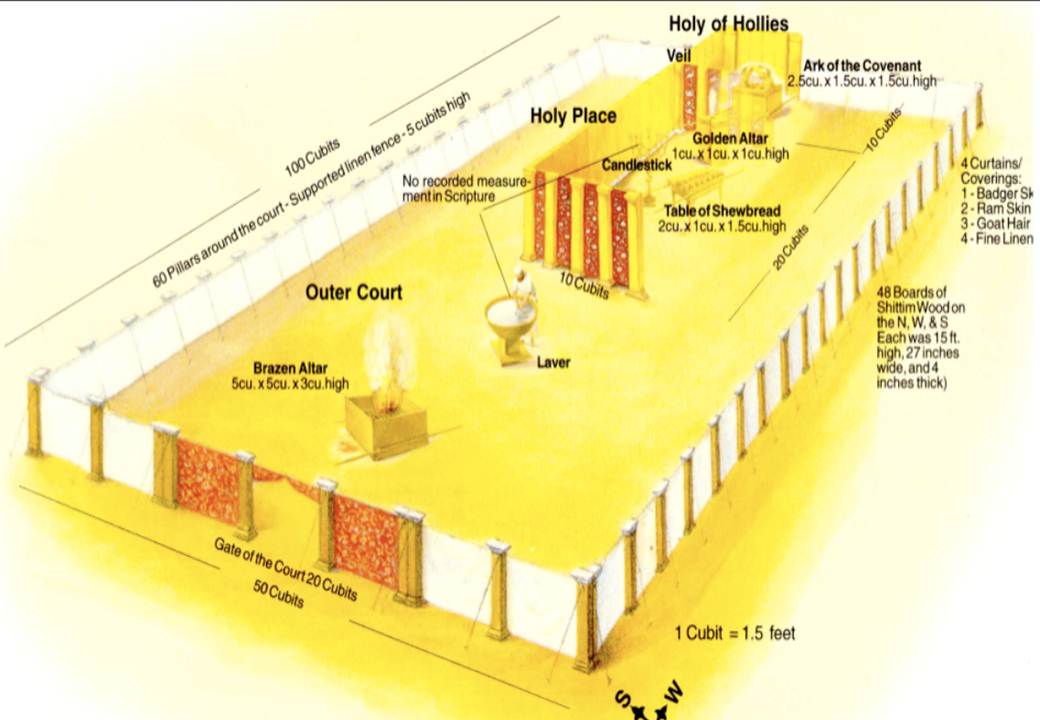 Seven Redemptive Gifts from Romans 12Prophesying ServingTeachingExhortingGivingRulingShowing MercyNine Manifestation Gifts from 1 Corinthians 12Word of wisdom – balance with loveWord of knowledge – balance with joyFaith – balance with peaceHealings – balance with long sufferingMiracles – balance with gentlenessProphecy – balance with goodnessDistinguishing spirits – balance with faithTongues – balance with meeknessInterpretation of tongues – balance with temperanceFive Managerial Gifts from Ephesians 4ApostleProphetEvangelistPastorTeacherInductive Bible Study Method:Why inductive Bible study method?Priority of contextObservation phaseInterpretation phaseBiblical tensionApplication phaseDealing with narrativeThree levels of interpretationIntroduction to Leadership and Character Traits:Submitting to leadershipElder character traitsDeacon character traitsLeaders must persevereExamine oneself before becoming a leaderIntroduction to Kingdom Leadership:Five managerial positionsEnd goal of managerial positionsTwo church foundational positionsAppointed order in the churchElders and deaconsTransition to the Spiritual Adult Level:Level 5: Spiritual Adult PhaseIntroduction:Characteristics of spiritual adultsFree from sinStable in identityBecoming spiritual productiveEngaging in spiritual warfareKeys to unlock the level:Advanced spiritual disciplinesBody Soul and Spirit Spiritual warfareSpiritual weaponsTraining spiritual sensesAdvanced Spiritual Disciplines:Continue intermediate and beginner spiritual disciplinesBegin simplicity and solitudeBegin stewardshipBegin meditationBegin fastingBegin spiritual warfareBody, Soul, Spirit Mechanics:You are wonderfully madeYou are made of spirit, soul and bodyHuman spirit is multi-dimensionalYou were born of spiritBelievers are one spirit with GodHuman spirit has been raised to right hand of GodThe Holy Spirit gives lifeGod’s Spirit shines through the human spiritHuman spirit has access to throne of GodThe word of God divides the human spirit and soulThe human spirit can be defiledThe soul needs to preservedApostle John practiced being in the Spirit on the Lord’s dayJesus came to bind up the broken heartsDefilement is found in the heartParable of the soils representing heart conditionsUnbelievers are ruled by the fleshBelievers are called to renew their mindsSummary of the mechanics of body, soul and spiritBeginner Spiritual Warfare:We are in a spiritual battleThere is an unseen worldThere are spiritual forcesHumans interact with spiritual forcesThere is spiritual warfare with forces of darknessKnow your enemyKnow that Satan is a deceiverKnow that Satan blinds the minds of unbelieversThe enemy steals, kills and destroys with traumaKnow your victory in ChristKnow the devil does not own this worldKnow that God owns this world and gave it to humanityKnow that the devil gives false offersKnow that Jesus disarmed the rulersBeginner Spiritual Weapons:Full armor of GodBelt of truthBreastplate of righteousnessShoes of the gospel of peaceHelmet of salvationShield of faithSword of the SpiritPraying in the SpiritBeing transformed by the renewing of your mindIntermediate Spiritual Warfare:Understanding your authorityGod rules through mankindSatan wants to rule through mankindWe must pray for the will of God to be doneWe must prove the will of GodWe must wrestle against spiritual forces of darknessWe must demonstrate the wisdom of God to spiritual forcesWe can break through the gates to return what was stolenDetermine the source of your sufferingIntermediate Spiritual Weapons:Jesus binds up the broken heartedConfession of sinRepentance of sinRemission of sinRenunciation of sinForgiveness of sinFasting for breakthroughsClaim the witness of the spirit, water and blood of Jesus ChristThe Life is in the bloodAdditional intermediate spiritual weaponsEschatology:A theology of hopeEnd times events outlineUnderstanding judgmentUnderstanding heavenUnderstanding kingdomBeginner Leadership Vision and Identity:Leadership requires visionWhat vision accomplishesLeading as servant leadersThe greatest is the servant of allLeading as kings and priestsLeading with courageLeading with strategyTransition to the Spiritual Parent Level:Level 6: Spiritual Parent PhaseIntroduction:Characteristics of spiritual parents:Seeking first the kingdom of GodStarting to reproduce personal disciplesEngaged in spiritual warfare through prayerKeys to unlock the level:Identity of spiritual parentingEngaging in deliverance ministries Leadership developmentKingdom of God expansion programPriestly roleSpiritual Disciplines:Continue advanced, intermediate and beginner spiritual disciplinesKingdom of God:Kingdom of God and church differencesKingdom message of JesusKingdom inaugurated by JesusKingdom received by faithKingdom in your midstKingdom parablesKingdom possible with GodKingdom power over demonsKingdom expansionKingdom proclamationKingdom house filledKingdom Passover fulfilledDefining the Kingdom of GodGod promised Israel blessingsGod promised Israel leadershipRoyal Priesthood Role:You are being built into a spiritual houseYou are a royal priesthoodGod has made us to be kings and priestsJesus preached the kingdom of God at handJesus called us to seek first His kingdom and righteousnessKingdom has power over demons and diseasesKingdom was purposed from the Old TestamentKingdom is a government consisting of King, the angels and humansKingdom is wherever God rulesKingdom realms have been dimensionally breachedKingdom realms have layers or overlapsKingdom subjects have citizenship, inheritance, authority, responsibilitySpiritual Parenting Identity and RolesDisciple makers possess an identity as spiritual parentsSpiritual parents have a stable relationship with GodSpiritual parents are mature in their thinkingSpiritual parents are able to establish and equip children in loveSpiritual parents diligently labor forming Christ in spiritual childrenSpiritual parents exhort, encourage, implore spiritual childrenSpiritual parents teach spiritual children obedience and holinessSpiritual parents discipline spiritual childrenSpiritual parents admonish spiritual childrenSpiritual parents do not provoke or exasperate spiritual childrenSpiritual parents exercise good spiritual parenting skillsDeliverance Symptoms:Symptoms of possible demonic influence:Roots of personal and generational sins:Steps to remain free from sin and bondage:Deliverance Entry Portals:Works of the flesh are evidentWhat creates spiritual bondage?Entry by invitationEntry by unforgivenessEntry by angerEntry by fear or anxietyEntry by stubbornnessEntry by vain imaginationEntry by negativityEntry by temptationEntry by intrusionEntry by deceptionEntry by empty mindEntry by generational curseEntry by word curseDeliverance Ten Step Plan:Commit your life to Jesus as KingAsk the Holy Spirit for discernmentConfess your sin asking for forgiveness and cleansingYield that area of life over to the inheritance of JesusDeclare that Jesus came to destroy the works of the devilAccept spiritual authority granted by GodCommand the evil spirit to be bound and evictedAsk the Holy Spirit to reevaluate Apply the living water to heal that areaSeal that area with the Holy Spirit Leadership originates from God:Discern your particular kingdom assignment from GodGod calls and appoints leadersGod gifts leadersGod assigns seasonal tasks to leadersGod allows leaders to accept or reject assignmentsGod exalts leaders at the proper timeLeadership Strategy Implementation:Consider all the detailsDefine stages of strategyGive right people the right amount of authorityPlan for long term sustainabilityReject ineffective ideasLeadership Development:Be cautious of appointing leadersTest potential leaders beforehandChoose people appointed by GodChoose people of characterChoose people who are enlightenedChoose people close to ChristChoose people who can equip othersEvaluate potential leaders with probing questionsConsider these: character, competency and compatibility  Developing Leadership Accountability Partnerships:Definition of accountabilityFinding an accountability partnerAccountability questions that you can askTransition to the Spiritual Grandparent Level:Level 7: Spiritual Grandparent PhaseIntroduction:Characteristics of spiritual grandparents:Role of influencingRole of stabilizingRole of partneringRole of vision castingRole of spiritual formationRole of coachingAdvanced spiritual warfareKeys to unlock the level:Leadership modelingEstablish and oversee elders and deaconsPraying ministryHealings ministryMiracles ministrySpiritual Disciplines:Continue advanced, intermediate and beginner spiritual disciplinesApostolic Prayers:Prayer from Ephesians 1:17-23Prayer from Ephesians 3:14-21Prayer from Philippians 1:9-11Prayer from Colossians 1:9-14Prayer from 2 Thessalonians 1:11-12Prayer from 2 Thessalonians 3:1-3Advanced Leadership Principles:Leadership Influencing Role:Leadership Stabilizing Role:Leadership Vision Casting Role:Leadership Spiritual Formation Role:Leadership Coaching Role:Leadership Evaluating Role:Advanced Spiritual Warriors:Nine names of heavenly hostsAuthority levels of evil spiritsVarious names of spiritual enemiesNames of some principalitiesWrestling against demonsWrestling against fallen angelsWrestling against hybridsInviting heavenly hosts of God to battleUsing divinely powerful weapons to destroy spiritual fortressesGod’s advanced spiritual weaponsMore advanced spiritual weaponsGod rules with a rod of ironTerritorial Spiritual Warfare:Territorial dominion of mankindGod gave the earth to mankindDegrees of spiritual maturity Degrees of spiritual authorityAdvanced Deliverance Prayers:Deliverance Prayer from Freemasonry:Deliverance Prayer from Principalities:Dealing with Dissociative Identity Disorder:Transition to the Evaluation Level:Appendix A:  Scriptural Prayers
Disciple makers may empower their ministries through the prayers and words of the apostles.  We believe these prayers and words are designed to be repeated.  By praying the Scriptures we align ourselves with the Word and will of God.  We have discovered that these kinds of prayers result in greater spiritual power and fruit bearing. Apostolic Prayer: Ephesians 1:17-23Lord, I come before you today asking that the Father of glory would give me a spirit of wisdom and revelation in the knowledge of Jesus Christ, that the eyes of my heart would be enlightened and that I would know the hope of your calling and the riches of the glory of your inheritance in the saints; and that I would know the surpassing greatness of your power toward all who believe in accordance to the working of your mighty strength that you have brought about in Christ when you raised Him from the dead and seated Him at your right hand in the heavenly places far above all rule and authority and power and dominion and every name in this and every age.  For, you have placed all things under Jesus’ feet and made Him as head over all things to the church which is His body, the fullness of Him who fills all things in everything. Amen.Apostolic Prayer: Ephesians 3:14-21Lord, I come and bow my knee before the heavenly Father from whom the whole family in heaven and on earth derives their name.  I pray that you would grant me according to the riches of your glory to be strengthened with your power through your Spirit in my inner man so that Christ may dwell in my heart through faith and that I would be rooted and grounded in love to comprehend together with all the saints what is the breadth and length and height and depth, and to know the love of Christ which surpasses knowledge in order that I would be filled up to all the fullness of God.  Now unto Him who is able to do far more abundantly beyond everything that I ask or even think, according to the power that works within me, to Him be the glory in the church and in Christ Jesus to all generations forever and ever. Amen.Apostolic Prayer: Colossians 1:9-14Father, I pray that you would fill me with knowledge of your will in all spiritual wisdom and understanding so that I would walk in a manner worthy of the Lord to please you in all respects, bearing fruit in every good work and increasing in the knowledge of God, being strengthened with all power, according to your glorious might, for the attaining of all steadfastness and patience in joy and giving thanks unto the Father for qualifying me to share in the inheritance of the saints in Light.  I give thanks that you rescued me from the domain of darkness and transferred me to the kingdom of your beloved Son in whom I now have redemption, the forgiveness of my sins.  Amen.Apostolic Prayer: Philippians 1:9-11And this I pray, that my love may abound still more and more in real knowledge and all discernment, so that I may approve the things that are excellent in order to be sincere and blameless until the day of Christ; having been filled with the fruit of righteousness which comes through Jesus Christ, to the glory and praise of God.  Amen.Apostolic Prayer: 2 Thessalonians 1:11-12Lord, to this end I pray that you will count me worthy of my calling and that you will fulfill every desire for goodness and the work of faith with power, so that the name of the Lord Jesus will be glorified through me according to the grace of God and the Lord Jesus Christ. Amen.Apostolic Prayer: 2 Thessalonians 3:1-3Finally, I pray for my family and community that the word of the Lord will spread rapidly and be glorified and that we will be rescued from perverse and evil men who have no faith.  But, the Lord is faithful, and He will strengthen and protect me from the evil one. Amen.Appendix B: Protection and Deliverance PrayersPrayer of Spiritual Protection:Heavenly Father, I bow before you in humility. I enter into your gates with thanksgiving and into your courts with praise. You are worthy of praise, because you are holy, righteous and just.  I come to you asking for your protection. I plead the blood of Jesus over everything under my stewardship including myself, spouse, children, dwelling, finances, transportation and ministries and seal everything with the Holy Spirit.  I request that your heavenly hosts would be put on assignment to guard everything under my stewardship from all entry points.  I ask your heavenly hosts to apprehend, bind, discomfort, and dispel all malevolent spirits to where Jesus would send them.  I pray all attempts at demonic communication and influence would be rendered powerless and reversed upon that heads of the senders sevenfold that they would know that Jesus is Lord.  Now, I put on the full armor of God that includes the belt of truth, the breastplate of righteousness, the shoes of the preparation of the gospel of peace, the helmet of salvation, the shield of faith and the sword of the Spirit praying in the Spirit as commanded. I deed all territory under my stewardship over to the kingdom of God for Jesus Christ to rule over with His rod of iron. Thank you for being my refuge and my fortress today. I pray in Jesus' name, Amen.Prayer of Spiritual Deliverance:Lord, I enter your gates with thanksgiving and your courts with praise, blessing your name (Psalm 100:4). I receive the grace of God through faith (Ephesians 2:8-9) and declare that in Christ I am a new creation (2 Corinthians 5:17). I acknowledge that I was baptized with the Holy Spirit (Mark 1:8; Luke 3:16; Acts 2:38), and I now ask Him to appraise all territory under my stewardship and to reveal areas that need to be yielded to Jesus Christ (Matthew 13:1-23; 1 Corinthians 2:12-16; Hebrews 6:4-8). I confess and turn away from those sins (1 John 1:9-10), claim forgiveness by grace (Luke 23:34; Acts 26:18; Romans 4:7-8; Ephesians 1:7; Colossians 1:13-14, 2:13-14), and apply the cleansing blood of Jesus over all those areas (Hebrews 9:22; 1 John 1:7). I renounce the hidden things of shame and turn away from them forever (2 Corinthians 4:12). I take up the Sword of the Spirit which is the Word of God (Ephesians 6:17), divide the thoughts and intentions of my heart (Hebrews 4:12) and cut myself free from all spiritual bondages, prisons and strongholds (Luke 4:18; 2 Corinthians 10:4), thereby destroying the works of the devil (1 John 3:8).  I open the floodgates of living water from deep within releasing healing influence into that territory (2 Chronicles 7:14; Matthew 8:7, 8:13, 9:35, 10:8, 12:15, 15:28, Luke 9:1-2; 10:9; John 4:10-14; John 7:37-38). I seal those wounds with the seal of the Holy Spirit (2 Corinthians 1:22: Ephesians 1:13). I yield that territory over to the inheritance of Jesus Christ (1 Corinthians 6:9-10; Galatians 5:20-21; Ephesians 1:14, 1:18, 5:5; Colossians 3:24; Hebrews 6:12, 9:15; 1 Peter 1:4; Revelations 21:7). Now I enter into the holy of holies to approach the throne of grace with confidence (Hebrews 4:6). I sit down on the assigned seat beside Jesus (Ephesians 1:20, 2:6) who is seated at the right hand of the Father (Hebrews 8:1). Now I rest in the presence of the King of kings (Hebrews 4:3-11) to whom belongs all dominion and rule and authority (1 Peter 4:11; 5:11; Jude 25; Revelation 1:6) and enjoy my position as adopted son of God (Romans 8:17; Galatians 3:29, 4:7; Ephesians 3:6; James 2:5) and as a royal priest (Hebrews 4:14-16, 5:1-14, 6:19-20; 7:23-28; 10:19-25; 12:28-29; 13:15-16; 1 Peter 2:4-5, 2:9-10; Revelation 1:4-6, 5:9-10, 20:6).  From this position of granted authority I align myself with God’s kingdom expansion program on earth as it is in heaven (Matthew 6:10; 6:33; 7:21; 10:7; 13:11; 13:24-30; 13:31-32; 13:33; 13:44; 13:45-46; 13:47-50; 18:1-6; 18:23-35; 19:16-30; 20:1-16). In Jesus’ name, Amen.Appendix C: Assessment for Followers of Jesus
To what degree are you a disciple of Jesus Christ?  Answer the questions below according to where you see yourself now, not where you think you should be, or where you would like to be in the future.   Put a mark in the column most true of you.Write below what Jesus is saying to you through this self-evaluation.  In what areas do you need to grow? ____________________________________________________________________________________________________________________________________________________________________________________________________________________________________________________________________________________________________________________________________________________________________________________________________________________________________________________________________________________________________________________________________________________________________________________________________________Appendix D: Discipleship Evaluation for Churches
To what degree is your church a “disciple-making church”?  This questionnaire helps leaders evaluate their church’s discipleship activities.  Answer each statement as accurately as possible.  Don’t overrate or underrate your church.You may write some notes below and interpret your score on the following page:________________________________________________________________________________________________________________________________________________________________________________________________________________________________________________________________________________________________________________________________________________________________________________________________________What do you think the Head of the church might be saying through the questionnaire?  In what areas can you begin to take some action to strengthen your disciple-making church activities?  Pray then write specific growth steps below:____________________________________________________________________________________________________________________________________________________________________________________________________________________________________________________________________________________________________________________________________________________________________________________________________________________________________________________________________________________________________________________________________________________________________________________________________________Appendix E: Leadership Readiness AssessmentIndicate the extent to which you agree with each of the below statements, using the following scale: 

1, disagree strongly; 2, disagree; 3, neutral; 4, agree; 5, agree strongly. If you are already a successful leader and you scored low on this questionnaire, ignore your score. If you scored surprisingly low and you are not yet a leader, or are currently performing poorly as a leader, study the statements carefully. Consider changing your attitude or your behavior so that you can legitimately answer more of the statements with a 4 or a 5. Studying the rest of this text will give you additional insights that may be helpful in your development as a leader.YearAdditionMultiplication1365227504310958414601651825326365010247401520488438040969474581921051101638415547532768Name                          Location-8-7-6-5-4-3-2-10 0.  Decision to surrender to Jesus-1. Acceptance of Christian truth about Jesus-2. Understand implications of truth about Jesus-3. Grasp truth about Jesus-4. Investigating Jesus-5. Interested in Jesus-6. Contact with Christians-7. Some awareness of God-8. No awareness of God 0.  Decision to surrender to Jesus-1. Acceptance of Christian truth about Jesus-2. Understand implications of truth about Jesus-3. Grasp truth about Jesus-4. Investigating Jesus-5. Interested in Jesus-6. Contact with Christians-7. Some awareness of God-8. No awareness of God 0.  Decision to surrender to Jesus-1. Acceptance of Christian truth about Jesus-2. Understand implications of truth about Jesus-3. Grasp truth about Jesus-4. Investigating Jesus-5. Interested in Jesus-6. Contact with Christians-7. Some awareness of God-8. No awareness of God 0.  Decision to surrender to Jesus-1. Acceptance of Christian truth about Jesus-2. Understand implications of truth about Jesus-3. Grasp truth about Jesus-4. Investigating Jesus-5. Interested in Jesus-6. Contact with Christians-7. Some awareness of God-8. No awareness of God 0.  Decision to surrender to Jesus-1. Acceptance of Christian truth about Jesus-2. Understand implications of truth about Jesus-3. Grasp truth about Jesus-4. Investigating Jesus-5. Interested in Jesus-6. Contact with Christians-7. Some awareness of God-8. No awareness of God 0.  Decision to surrender to Jesus-1. Acceptance of Christian truth about Jesus-2. Understand implications of truth about Jesus-3. Grasp truth about Jesus-4. Investigating Jesus-5. Interested in Jesus-6. Contact with Christians-7. Some awareness of God-8. No awareness of God 0.  Decision to surrender to Jesus-1. Acceptance of Christian truth about Jesus-2. Understand implications of truth about Jesus-3. Grasp truth about Jesus-4. Investigating Jesus-5. Interested in Jesus-6. Contact with Christians-7. Some awareness of God-8. No awareness of God 0.  Decision to surrender to Jesus-1. Acceptance of Christian truth about Jesus-2. Understand implications of truth about Jesus-3. Grasp truth about Jesus-4. Investigating Jesus-5. Interested in Jesus-6. Contact with Christians-7. Some awareness of God-8. No awareness of God 0.  Decision to surrender to Jesus-1. Acceptance of Christian truth about Jesus-2. Understand implications of truth about Jesus-3. Grasp truth about Jesus-4. Investigating Jesus-5. Interested in Jesus-6. Contact with Christians-7. Some awareness of God-8. No awareness of God 0.  Decision to surrender to Jesus-1. Acceptance of Christian truth about Jesus-2. Understand implications of truth about Jesus-3. Grasp truth about Jesus-4. Investigating Jesus-5. Interested in Jesus-6. Contact with Christians-7. Some awareness of God-8. No awareness of God 0.  Decision to surrender to Jesus-1. Acceptance of Christian truth about Jesus-2. Understand implications of truth about Jesus-3. Grasp truth about Jesus-4. Investigating Jesus-5. Interested in Jesus-6. Contact with Christians-7. Some awareness of God-8. No awareness of GodYou say:God says:Verse:It’s impossible.All things are possible.I’m too tired.I will give you rest.Nobody really loves me.I love you.I can’t go on.My grace is sufficient for you.I can’t figure things out.I will direct your steps.I can’t do this.You can do all things.I’m not able.I am able.It’s not worth it.It will be worth it.I can’t forgive myself.I forgive you.I’m afraid.I have not given you a spirit of fear.I’m always worried and frustrated.Cast all your cares on Me.I’m not smart enough.I will give you wisdom.I feel all alone.I will never leave or forsake you.I can’t manage.I will supply all your needs in Christ.CertainUncertainResponse to Christ’s callResponse to Christ’s callI believe that Jesus is the Son of God who died and rose again for me, and there is no other way to God except through Him.I believe that Jesus is the Son of God who died and rose again for me, and there is no other way to God except through Him.I have answered Christ’s call to “repent and believe”, and know my sins have been forgiven.I have answered Christ’s call to “repent and believe”, and know my sins have been forgiven.There is a definite time when I asked Jesus to come into my life as Savior and Lord.There is a definite time when I asked Jesus to come into my life as Savior and Lord.I have followed Jesus through the waters of baptism.I have followed Jesus through the waters of baptism.AlwaysUsuallySometimesSeldomNeverSpiritual GrowthSpiritual GrowthI set aside time each day to be alone with God in prayer, Bible reading and meditation.I set aside time each day to be alone with God in prayer, Bible reading and meditation.My times include praise, adoration, worship, thanksgiving, confession, praying for others, and for God’s work.My times include praise, adoration, worship, thanksgiving, confession, praying for others, and for God’s work.I also practice speaking with God throughout the day.I also practice speaking with God throughout the day.As well as daily Bible reading I spend at least one hour per week in serious Bible study.As well as daily Bible reading I spend at least one hour per week in serious Bible study.Over the past year I have memorized a verse of Scripture each week. Over the past year I have memorized a verse of Scripture each week. Lordship of ChristLordship of ChristI let Christ’s control come over what I read, hear, watch and think about.I let Christ’s control come over what I read, hear, watch and think about.I submit my body to Christ’s control in what I eat, in self-discipline and exercise, and in keeping morally pure.I submit my body to Christ’s control in what I eat, in self-discipline and exercise, and in keeping morally pure.I clearly show to those I live and work with my Christian commitment by my words, attitudes and actions.I clearly show to those I live and work with my Christian commitment by my words, attitudes and actions.I am more concerned to win God’s approval in what I do than to win the approval of others.I am more concerned to win God’s approval in what I do than to win the approval of others.The fruit of the Spirit (love, joy, peace, patience, kindness, goodness, faithfulness, gentleness and self-control) is clearly seen in my life.The fruit of the Spirit (love, joy, peace, patience, kindness, goodness, faithfulness, gentleness and self-control) is clearly seen in my life.FellowshipFellowshipI meet at least weekly with other Christians for all of the following – worship, teaching, ministry, prayer and fellowship.I meet at least weekly with other Christians for all of the following – worship, teaching, ministry, prayer and fellowship.I am sharing and relating each week with a small group of Christians for mutual encouragement, up-building and support.I am sharing and relating each week with a small group of Christians for mutual encouragement, up-building and support.As far as it depends upon me I try to live in harmony and unity with other Christians demonstrating the qualities of love, acceptance and forgiveness.As far as it depends upon me I try to live in harmony and unity with other Christians demonstrating the qualities of love, acceptance and forgiveness.AlwaysUsuallySometimesSeldomNeverServiceServiceI take active part in the life and ministries of my church.I take active part in the life and ministries of my church.I am using the spiritual gifts God has given me to build others up.I am using the spiritual gifts God has given me to build others up.I seek each week to help, encourage, or perform a kind deed to help other Christians.I seek each week to help, encourage, or perform a kind deed to help other Christians.I am regularly giving at least one tenth of my income towards God’s work. I am regularly giving at least one tenth of my income towards God’s work. WitnessWitnessI am praying each week for the conversion of at least one non-Christian by name.I am praying each week for the conversion of at least one non-Christian by name.I have tried to build friendship and reach out to at least one non-Christian person over the last month.I have tried to build friendship and reach out to at least one non-Christian person over the last month.I have been able to share my faith with a non-Christian in some way over the past month.I have been able to share my faith with a non-Christian in some way over the past month.I clearly show to those I live and work with my Christian commitment by my words, attitudes and actions.I clearly show to those I live and work with my Christian commitment by my words, attitudes and actions.Over the past month I have helped to influence, encourage, disciple or train at least one other person to follow Jesus more fully.Over the past month I have helped to influence, encourage, disciple or train at least one other person to follow Jesus more fully.ScoringScoringScoringScoringScoringScoringScoringAdd your marks from each column:Add your marks from each column:Multiply your score by these numbers:Multiply your score by these numbers:X4X3X2X1X0Write your new totals:Write your new totals:0ADD YOUR FINAL TOTAL:ADD YOUR FINAL TOTAL:Self-EvaluationSelf-EvaluationSelf-EvaluationSelf-EvaluationSelf-EvaluationSelf-EvaluationSelf-EvaluationScore:Comments:Comments:Comments:Comments:Comments:Comments:0-24Your following is very weak at present. Perhaps you are a new Christian or have not yet really started. Are you prepared to clearly answer Jesus’ call and become His disciple?Your following is very weak at present. Perhaps you are a new Christian or have not yet really started. Are you prepared to clearly answer Jesus’ call and become His disciple?Your following is very weak at present. Perhaps you are a new Christian or have not yet really started. Are you prepared to clearly answer Jesus’ call and become His disciple?Your following is very weak at present. Perhaps you are a new Christian or have not yet really started. Are you prepared to clearly answer Jesus’ call and become His disciple?Your following is very weak at present. Perhaps you are a new Christian or have not yet really started. Are you prepared to clearly answer Jesus’ call and become His disciple?Your following is very weak at present. Perhaps you are a new Christian or have not yet really started. Are you prepared to clearly answer Jesus’ call and become His disciple?25-49You have made a beginning in some areas, but your following is still loose and distant. Jesus is calling you to follow Him more closely.You have made a beginning in some areas, but your following is still loose and distant. Jesus is calling you to follow Him more closely.You have made a beginning in some areas, but your following is still loose and distant. Jesus is calling you to follow Him more closely.You have made a beginning in some areas, but your following is still loose and distant. Jesus is calling you to follow Him more closely.You have made a beginning in some areas, but your following is still loose and distant. Jesus is calling you to follow Him more closely.You have made a beginning in some areas, but your following is still loose and distant. Jesus is calling you to follow Him more closely.50-74You have made some good progress as a follower of Jesus. But don’t become a half-hearted follower. There is much more growing for you in some important areas of discipleship.You have made some good progress as a follower of Jesus. But don’t become a half-hearted follower. There is much more growing for you in some important areas of discipleship.You have made some good progress as a follower of Jesus. But don’t become a half-hearted follower. There is much more growing for you in some important areas of discipleship.You have made some good progress as a follower of Jesus. But don’t become a half-hearted follower. There is much more growing for you in some important areas of discipleship.You have made some good progress as a follower of Jesus. But don’t become a half-hearted follower. There is much more growing for you in some important areas of discipleship.You have made some good progress as a follower of Jesus. But don’t become a half-hearted follower. There is much more growing for you in some important areas of discipleship.75-100You are well on the way as a follower of Jesus, but keep on going! There are still important steps ahead for you.You are well on the way as a follower of Jesus, but keep on going! There are still important steps ahead for you.You are well on the way as a follower of Jesus, but keep on going! There are still important steps ahead for you.You are well on the way as a follower of Jesus, but keep on going! There are still important steps ahead for you.You are well on the way as a follower of Jesus, but keep on going! There are still important steps ahead for you.You are well on the way as a follower of Jesus, but keep on going! There are still important steps ahead for you.Instructions:  Place a check mark in the appropriate column 1, 2, 3, or 4.Instructions:  Place a check mark in the appropriate column 1, 2, 3, or 4.Instructions:  Place a check mark in the appropriate column 1, 2, 3, or 4.Instructions:  Place a check mark in the appropriate column 1, 2, 3, or 4.Instructions:  Place a check mark in the appropriate column 1, 2, 3, or 4.1234PREACHING AND TEACHING LEVEL:PREACHING AND TEACHING LEVEL:PREACHING AND TEACHING LEVEL:PREACHING AND TEACHING LEVEL:PREACHING AND TEACHING LEVEL:PREACHING AND TEACHING LEVEL:PREACHING AND TEACHING LEVEL:PREACHING AND TEACHING LEVEL:PREACHING AND TEACHING LEVEL:How clearly do the members of your congregation understand that the call of Jesus is for us to be “disciples” and not simply “believers”? How clearly do the members of your congregation understand that the call of Jesus is for us to be “disciples” and not simply “believers”? How clearly do the members of your congregation understand that the call of Jesus is for us to be “disciples” and not simply “believers”? How clearly do the members of your congregation understand that the call of Jesus is for us to be “disciples” and not simply “believers”? How clearly do the members of your congregation understand that the call of Jesus is for us to be “disciples” and not simply “believers”? All know      Most know        Some know        Some know        Few knowHow clearly do the members of your congregation understand what being a disciple means?  Do they understand the meaning, the call and the cost of discipleship?How clearly do the members of your congregation understand what being a disciple means?  Do they understand the meaning, the call and the cost of discipleship?How clearly do the members of your congregation understand what being a disciple means?  Do they understand the meaning, the call and the cost of discipleship?How clearly do the members of your congregation understand what being a disciple means?  Do they understand the meaning, the call and the cost of discipleship?How clearly do the members of your congregation understand what being a disciple means?  Do they understand the meaning, the call and the cost of discipleship?Clearly understandMostly understandPartially understandPartially understandLittle understandHow clearly do the members of your congregation know and understand the 3 conditions of discipleship taught by Jesus in Luke 14:25-33 (Jesus first over my relationships, my rights, and my resources).How clearly do the members of your congregation know and understand the 3 conditions of discipleship taught by Jesus in Luke 14:25-33 (Jesus first over my relationships, my rights, and my resources).How clearly do the members of your congregation know and understand the 3 conditions of discipleship taught by Jesus in Luke 14:25-33 (Jesus first over my relationships, my rights, and my resources).How clearly do the members of your congregation know and understand the 3 conditions of discipleship taught by Jesus in Luke 14:25-33 (Jesus first over my relationships, my rights, and my resources).How clearly do the members of your congregation know and understand the 3 conditions of discipleship taught by Jesus in Luke 14:25-33 (Jesus first over my relationships, my rights, and my resources).All know      Most know        Some know        Some know        Few knowHow clearly do the members of your congregation know and understand in practical terms the 5 principles essential for growing disciples – the Holy Spirit’s ministry in their lives, regular feeding on the Word, personal prayer and worship, fellowship with other believers, being active in witness, service and ministry?How clearly do the members of your congregation know and understand in practical terms the 5 principles essential for growing disciples – the Holy Spirit’s ministry in their lives, regular feeding on the Word, personal prayer and worship, fellowship with other believers, being active in witness, service and ministry?How clearly do the members of your congregation know and understand in practical terms the 5 principles essential for growing disciples – the Holy Spirit’s ministry in their lives, regular feeding on the Word, personal prayer and worship, fellowship with other believers, being active in witness, service and ministry?How clearly do the members of your congregation know and understand in practical terms the 5 principles essential for growing disciples – the Holy Spirit’s ministry in their lives, regular feeding on the Word, personal prayer and worship, fellowship with other believers, being active in witness, service and ministry?How clearly do the members of your congregation know and understand in practical terms the 5 principles essential for growing disciples – the Holy Spirit’s ministry in their lives, regular feeding on the Word, personal prayer and worship, fellowship with other believers, being active in witness, service and ministry?All know      Most know        Some know        Few knowFew knowHow clearly do the members of your congregation know and understand in practical terms what it means to live under Christ’s Lordship in personal life, family life, and in daily work?How clearly do the members of your congregation know and understand in practical terms what it means to live under Christ’s Lordship in personal life, family life, and in daily work?How clearly do the members of your congregation know and understand in practical terms what it means to live under Christ’s Lordship in personal life, family life, and in daily work?How clearly do the members of your congregation know and understand in practical terms what it means to live under Christ’s Lordship in personal life, family life, and in daily work?How clearly do the members of your congregation know and understand in practical terms what it means to live under Christ’s Lordship in personal life, family life, and in daily work?All know      Most know        Some know        Few knowFew knowHow often are these discipleship themes preached and touched on as an emphasis from the pulpit?How often are these discipleship themes preached and touched on as an emphasis from the pulpit?How often are these discipleship themes preached and touched on as an emphasis from the pulpit?How often are these discipleship themes preached and touched on as an emphasis from the pulpit?How often are these discipleship themes preached and touched on as an emphasis from the pulpit?Regularly      Monthly        Every 3 Months        Every 6 MonthsEvery 6 MonthsLEADERSHIP LEVEL:LEADERSHIP LEVEL:LEADERSHIP LEVEL:LEADERSHIP LEVEL:LEADERSHIP LEVEL:LEADERSHIP LEVEL:LEADERSHIP LEVEL:LEADERSHIP LEVEL:LEADERSHIP LEVEL:A disciple-making church will have the primary objective of “making disciples” clearly built into its vision or purpose statement.  How clearly is “disciple-making” emphasized in your purpose statement?A disciple-making church will have the primary objective of “making disciples” clearly built into its vision or purpose statement.  How clearly is “disciple-making” emphasized in your purpose statement?A disciple-making church will have the primary objective of “making disciples” clearly built into its vision or purpose statement.  How clearly is “disciple-making” emphasized in your purpose statement?A disciple-making church will have the primary objective of “making disciples” clearly built into its vision or purpose statement.  How clearly is “disciple-making” emphasized in your purpose statement?A disciple-making church will have the primary objective of “making disciples” clearly built into its vision or purpose statement.  How clearly is “disciple-making” emphasized in your purpose statement?Core purpose      Part of purposeAcknowledgedNot statedNot statedA disciple-making church is one that is not only committed to making disciples in its vision and purpose, but has a leadership that is committed to it and modeling it.  How clearly are your leaders modeling discipleship by their own example and commitment to the disciple-making process?A disciple-making church is one that is not only committed to making disciples in its vision and purpose, but has a leadership that is committed to it and modeling it.  How clearly are your leaders modeling discipleship by their own example and commitment to the disciple-making process?A disciple-making church is one that is not only committed to making disciples in its vision and purpose, but has a leadership that is committed to it and modeling it.  How clearly are your leaders modeling discipleship by their own example and commitment to the disciple-making process?A disciple-making church is one that is not only committed to making disciples in its vision and purpose, but has a leadership that is committed to it and modeling it.  How clearly are your leaders modeling discipleship by their own example and commitment to the disciple-making process?A disciple-making church is one that is not only committed to making disciples in its vision and purpose, but has a leadership that is committed to it and modeling it.  How clearly are your leaders modeling discipleship by their own example and commitment to the disciple-making process?All modeling      Most modelingSome modelingFew modelingFew modelingHow clearly is the disciple-making vision and strategy of your church communicated and emphasized to your congregation verbally and in written form?How clearly is the disciple-making vision and strategy of your church communicated and emphasized to your congregation verbally and in written form?How clearly is the disciple-making vision and strategy of your church communicated and emphasized to your congregation verbally and in written form?How clearly is the disciple-making vision and strategy of your church communicated and emphasized to your congregation verbally and in written form?How clearly is the disciple-making vision and strategy of your church communicated and emphasized to your congregation verbally and in written form?ConstantlyOftenOccasionallyRarelyRarelyOUTREACH FOCUS:OUTREACH FOCUS:OUTREACH FOCUS:OUTREACH FOCUS:OUTREACH FOCUS:OUTREACH FOCUS:OUTREACH FOCUS:OUTREACH FOCUS:OUTREACH FOCUS:Our church emphasizes the responsibility of every believer to be involved in witness, life-style evangelism, and caring ministries in the local community.Our church emphasizes the responsibility of every believer to be involved in witness, life-style evangelism, and caring ministries in the local community.Our church emphasizes the responsibility of every believer to be involved in witness, life-style evangelism, and caring ministries in the local community.Our church emphasizes the responsibility of every believer to be involved in witness, life-style evangelism, and caring ministries in the local community.Our church emphasizes the responsibility of every believer to be involved in witness, life-style evangelism, and caring ministries in the local community.ConstantlyOftenOccasionallyRarelyRarelyOur church provides services, outreach programs and caring ministries designed to reach out in love to people in the local community.Our church provides services, outreach programs and caring ministries designed to reach out in love to people in the local community.Our church provides services, outreach programs and caring ministries designed to reach out in love to people in the local community.Our church provides services, outreach programs and caring ministries designed to reach out in love to people in the local community.Our church provides services, outreach programs and caring ministries designed to reach out in love to people in the local community.ConstantlyOftenOccasionallyRarelyRarelyOur church has built into its budget a financial commitment to give to outside missions the following percentage of its annual budget.Our church has built into its budget a financial commitment to give to outside missions the following percentage of its annual budget.Our church has built into its budget a financial commitment to give to outside missions the following percentage of its annual budget.Our church has built into its budget a financial commitment to give to outside missions the following percentage of its annual budget.Our church has built into its budget a financial commitment to give to outside missions the following percentage of its annual budget.Over 20%10-20%5-10%Less than 5%Less than 5%1234DISCIPLE-MAKING STRUCTURES:DISCIPLE-MAKING STRUCTURES:DISCIPLE-MAKING STRUCTURES:DISCIPLE-MAKING STRUCTURES:DISCIPLE-MAKING STRUCTURES:DISCIPLE-MAKING STRUCTURES:DISCIPLE-MAKING STRUCTURES:DISCIPLE-MAKING STRUCTURES:DISCIPLE-MAKING STRUCTURES:Our church has a clear system of follow-up and nurture for new Christians.  Mature believers are trained and committed to take converts individually or in small groups through a prepared series of studies covering the essential foundations o the Christian life.Our church has a clear system of follow-up and nurture for new Christians.  Mature believers are trained and committed to take converts individually or in small groups through a prepared series of studies covering the essential foundations o the Christian life.Our church has a clear system of follow-up and nurture for new Christians.  Mature believers are trained and committed to take converts individually or in small groups through a prepared series of studies covering the essential foundations o the Christian life.Our church has a clear system of follow-up and nurture for new Christians.  Mature believers are trained and committed to take converts individually or in small groups through a prepared series of studies covering the essential foundations o the Christian life.Our church has a clear system of follow-up and nurture for new Christians.  Mature believers are trained and committed to take converts individually or in small groups through a prepared series of studies covering the essential foundations o the Christian life.HappeningUsually SometimesRarelyRarelyOur church goes beyond just discipleship for new Christians but also encourages all members to participate in regular discipleship training through small group structures that encourage them to grow further into mature disciples of Jesus.Our church goes beyond just discipleship for new Christians but also encourages all members to participate in regular discipleship training through small group structures that encourage them to grow further into mature disciples of Jesus.Our church goes beyond just discipleship for new Christians but also encourages all members to participate in regular discipleship training through small group structures that encourage them to grow further into mature disciples of Jesus.Our church goes beyond just discipleship for new Christians but also encourages all members to participate in regular discipleship training through small group structures that encourage them to grow further into mature disciples of Jesus.Our church goes beyond just discipleship for new Christians but also encourages all members to participate in regular discipleship training through small group structures that encourage them to grow further into mature disciples of Jesus.HappeningUsually SometimesRarelyRarelyOur church has training groups operating that train and equip people in the areas of personal witness and evangelism.Our church has training groups operating that train and equip people in the areas of personal witness and evangelism.Our church has training groups operating that train and equip people in the areas of personal witness and evangelism.Our church has training groups operating that train and equip people in the areas of personal witness and evangelism.Our church has training groups operating that train and equip people in the areas of personal witness and evangelism.HappeningUsually SometimesRarelyRarelyOur church has discipleship training groups in operation that train and equip people in how to nurture new Christians and how to disciple and mentor others.Our church has discipleship training groups in operation that train and equip people in how to nurture new Christians and how to disciple and mentor others.Our church has discipleship training groups in operation that train and equip people in how to nurture new Christians and how to disciple and mentor others.Our church has discipleship training groups in operation that train and equip people in how to nurture new Christians and how to disciple and mentor others.Our church has discipleship training groups in operation that train and equip people in how to nurture new Christians and how to disciple and mentor others.HappeningUsually SometimesRarelyRarelyOur church through its small group structures is clearly training believers in how to become disciples themselves, and then showing them how to make disciples of others.Our church through its small group structures is clearly training believers in how to become disciples themselves, and then showing them how to make disciples of others.Our church through its small group structures is clearly training believers in how to become disciples themselves, and then showing them how to make disciples of others.Our church through its small group structures is clearly training believers in how to become disciples themselves, and then showing them how to make disciples of others.Our church through its small group structures is clearly training believers in how to become disciples themselves, and then showing them how to make disciples of others.StronglyModeratelyWeaklyNot at allNot at allSMALL GROUP PARTICIPATION IN THE CHURCHSMALL GROUP PARTICIPATION IN THE CHURCHSMALL GROUP PARTICIPATION IN THE CHURCHSMALL GROUP PARTICIPATION IN THE CHURCHSMALL GROUP PARTICIPATION IN THE CHURCHSMALL GROUP PARTICIPATION IN THE CHURCHSMALL GROUP PARTICIPATION IN THE CHURCHSMALL GROUP PARTICIPATION IN THE CHURCHSMALL GROUP PARTICIPATION IN THE CHURCHOf the total number of people that belong to our church, the following percentage are also committed to regularly meeting in small groups:Of the total number of people that belong to our church, the following percentage are also committed to regularly meeting in small groups:Of the total number of people that belong to our church, the following percentage are also committed to regularly meeting in small groups:Of the total number of people that belong to our church, the following percentage are also committed to regularly meeting in small groups:Of the total number of people that belong to our church, the following percentage are also committed to regularly meeting in small groups:Over 75%50-75%25-50%Less than 25%Less than 25%Of the total number of small group meetings in our church, the following have a clear discipleship training focus and follow a specific discipleship training curriculum:Of the total number of small group meetings in our church, the following have a clear discipleship training focus and follow a specific discipleship training curriculum:Of the total number of small group meetings in our church, the following have a clear discipleship training focus and follow a specific discipleship training curriculum:Of the total number of small group meetings in our church, the following have a clear discipleship training focus and follow a specific discipleship training curriculum:Of the total number of small group meetings in our church, the following have a clear discipleship training focus and follow a specific discipleship training curriculum:Over 75%50-75%25-50%Less than 25%Less than 25%Of the total number of people belonging to our church the following percentage are involved in small groups with a discipleship training focus:Of the total number of people belonging to our church the following percentage are involved in small groups with a discipleship training focus:Of the total number of people belonging to our church the following percentage are involved in small groups with a discipleship training focus:Of the total number of people belonging to our church the following percentage are involved in small groups with a discipleship training focus:Of the total number of people belonging to our church the following percentage are involved in small groups with a discipleship training focus:Over 75%50-75%25-50%Less than 25%Less than 25%TOTAL marks (for each column on these two pages):TOTAL marks (for each column on these two pages):TOTAL marks (for each column on these two pages):TOTAL marks (for each column on these two pages):TOTAL marks (for each column on these two pages):MULTIPLY each column by:MULTIPLY each column by:MULTIPLY each column by:MULTIPLY each column by:MULTIPLY each column by:X5X4X2X1NEW TOTALS:NEW TOTALS:NEW TOTALS:NEW TOTALS:NEW TOTALS:YOUR FINAL SCORE (add totals of columns 1-4):YOUR FINAL SCORE (add totals of columns 1-4):YOUR FINAL SCORE (add totals of columns 1-4):YOUR FINAL SCORE (add totals of columns 1-4):YOUR FINAL SCORE (add totals of columns 1-4):ScoreComments20-40Your church may be doing many good things, but your disciple-making focus is very weak.  But don’t be discouraged! You may not be able to change the whole system.  Like Jesus begin with a small discipleship training group.  Begin planting seeds and see them grow.  Jesus began with a small group and changed the world!  You can do the same to change your church.40-60Your church has areas where there is a general awareness of some disciple-making purpose. But, it is not very strong or clearly focused.  You may be strong in other areas of ministry.  You may even be regarded as a “successful” church. But, how much better it would be to become “successful” in the primary purpose for which God has called you.  Take steps to put intentional discipleship training into the life of your church.  Don’t just evangelize and maintain believers, make disciples!60-80Your church has some strengths and a disciple-making purpose is coming through in some areas. You can be encouraged by this. But don’t be content to stay where you are now.  Encourage those areas that are already focused on “making disciples” and try to refocus and strengthen the weaker areas to bring them into line with God’s primary purpose for you.  You’re on the way, so commit yourself even more strongly to be a disciple making church.80-100Your church is already moving strongly in the disciple-making purpose that God has for you.  So, be encouraged!  But, don’t be content to stay at the level you have reached. There are still important steps ahead for you.  So, keep on going.  Strengthen even further your resolve to be the disciple-making church that God is calling you to be and God’s blessing will be richly upon you.1. It is enjoyable to have people count on me for ideas and suggestions. 1 2 3 4 52. It would be accurate to say that I have inspired other people. 1 2 3 4 53. It’s a good practice to ask people provocative questions about their work. 1 2 3 4 54. It’s easy for me to compliment others. 1 2 3 4 55. I like to cheer people up even when my own spirits are down. 1 2 3 4 56. What my team accomplishes is more important than my personal glory. 1 2 3 4 57. Many people imitate my ideas. 1 2 3 4 58. Building team spirit is important to me. 1 2 3 4 59. I would enjoy coaching other members of the team. 1 2 3 4 510. It is important to me to recognize others for their accomplishments. 1 2 3 4 511. I would enjoy entertaining visitors to my firm even if it interfered with my completing a report. 1 2 3 4 512. It would be fun for me to represent my team at gatherings outside our unit. 1 2 3 4 513. The problems of my teammates are my problems too. 1 2 3 4 514. Resolving conflict is an activity I enjoy. 1 2 3 4 515. I would cooperate with another unit in the organization even if I disagreed with the position taken by its members. 1 2 3 4 516. I am an idea generator on the job. 1 2 3 4 517. It is fun for me to bargain whenever I have the opportunity. 1 2 3 4 518. Team members listen to me when I speak. 1 2 3 4 519. People have asked me to assume the leadership of an activity several times in my life. 1 2 3 4 520. I have always been a convincing person. 1 2 3 4 5Scoring and Interpretation:                                                          Total score: ________
Calculate your total score by adding the numbers circled. 
A tentative interpretation of the scoring is as follows: 
High readiness for the leadership role 90–100:Moderate readiness for the leadership role 60–89:Some uneasiness with the leadership role 40–59:Low readiness for the leadership role 39 - less: